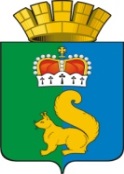 ПОСТАНОВЛЕНИЕАДМИНИСТРАЦИИ ГАРИНСКОГО ГОРОДСКОГО ОКРУГАВ целях реализации мероприятия «Формирование современных управленческих и организационно-экономических механизмов в системе дополнительного образования детей (в рамках федерального проекта «Успех каждого ребенка» национального проекта «Образование»), подпрограммы 2 «Качество образования как основа благополучия» государственной программы Свердловской области «Развитие системы образования в Свердловской области до 2024 года», утвержденной постановлением Правительства Свердловской области от 29.12.2019 № 919-ПП «Об утверждении государственной программы Свердловской области «Развитие системы образования в Свердловской области до 2024 года», концепции создания и функционирования целевой модели развития региональной системы дополнительного образования детей в Свердловской области на 2019-2021 годы, утвержденной распоряжением Правительства Свердловской области от 26.10.2018 № 646-РП «О создании в Свердловской области целевой модели развития региональной системы дополнительного образования детей», приказом Министерства общего и профессионального образования Свердловской области от 31.05.2019 № 243-Д «Об утверждении методических рекомендаций и функционировании муниципальных опорных центров дополнительного образования детей в Свердловской области»,  внедрения персонифицированного дополнительного образования детей на территории Гаринского городского округа, руководствуясь ст. 28 Устава Гаринского городского округа, 	ПОСТАНОВЛЯЮ:Создать Муниципальный опорный центр дополнительного образования детей в Гаринском городском округе на базе Муниципального казенного учреждения дополнительного образования Дом детского творчества.Определить координатором Муниципального опорного центра дополнительного образования детей в Гаринском городском округе Муниципальное казенное учреждение «Информационно-методический центр» Гаринского городского округа.Назначить руководителем муниципального опорного центра дополнительного образования детей - директора Муниципального казенного учреждения дополнительного образования Дом детского творчества – Иванюк Любовь Анатольевну.Утвердить Положение о Муниципальном опорном центре дополнительного образования детей в Гаринском городском округе (Приложение 1).Утвердить состав муниципального опорного центра дополнительного образования детей (Приложение № 2).Утвердить План деятельности Муниципального опорного центра дополнительного образования детей в Гаринском городском округе (Приложение № 3).Настоящее постановление опубликовать (обнародовать).Контроль за исполнением настоящего постановления возложить на заместителя главы администрации Гаринского городского округа Коробейникова В.В.Приложение 1к постановлению  администрации Гаринского городского округа              от 18.11.2019 г. № 481Положение о муниципальном опорном центре  дополнительном образования детей  в Гаринском городском округеОбщие положения.          1.1. Муниципальным опорным центром дополнительного образования детей в Гаринском городском округе (далее – муниципальный опорный центр) является Муниципальное казенное учреждение дополнительного образования Дом детского творчества, реализующее дополнительные общеобразовательные программы  в сфере дополнительного образования детей в Гаринском городском округе.           1.2. Муниципальный опорный центр создается с целью реализации на территории Гаринского городского округа мероприятия:  «Формирование современных управленческих и организационно-экономических механизмов в системе дополнительного образования (в рамках реализации федерального проекта «Успех каждого ребенка» национального проекта «Образование»)» подпрограммы 2 «Качество образования как основа благополучия» государственной программы Свердловской области «Развитие системы образования в Свердловской области до 2024 года», утвержденной постановлением Правительства Свердловской области от 29.12.2016 № 919-ПП,  концепции создания и функционирования целевой модели развития региональной системы дополнительного образования детей Свердловской области на 2019–2021 годы, утвержденной распоряжением Правительства Свердловской области от 26.10.2018 № 646-РП «О создании в Свердловской области целевой модели развития региональной системы дополнительного образования детей», «Дорожной карты» по внедрению системы персонифицированного финансирования дополнительного образования детей в Свердловской области, утвержденной Заместителем Губернатора Свердловской области П.В. Крековым 30 апреля 2019 года.1.3. Настоящее Положение:- определяет цели и задачи муниципального опорного центра; - определяет структуру муниципального опорного центра;        - определяет основные направления деятельности муниципального опорного центра; - сферу ответственности муниципального опорного центра и порядок взаимодействия с органами государственной власти Свердловской области, органами местного самоуправления, иными организациями;предмет, виды и формы деятельности муниципального опорного центра;иные вопросы деятельности муниципального опорного центра.        1.4. Перечень муниципальных опорных центров утверждается приказом Министерства образования и молодежной политики  Свердловской области.                2.    Цель и задачи муниципального опорного центра         2.1. Целью деятельности муниципального опорного центра является создание условий для обеспечения в Гаринском городском округе эффективной системы взаимодействия в сфере дополнительного образования детей по реализации современных, вариативных и востребованных дополнительных общеобразовательных программ различных направленностей, обеспечивающих достижение показателей развития системы дополнительного образования детей, установленных Указом Президента Российской Федерации от 7 мая 2018 года № 204 «О национальных целях и стратегических задачах развития Российской Федерации на период до 2024 года».          2.2. Задачи муниципального опорного центра:	- оказание организационной, методической, нормативно-правовой, экспертно-консультационной поддержки участников системы взаимодействия в сфере дополнительного образования детей в Гаринском городском округе;	- выявление, формирование и распространение лучших практик реализации современных вариативных и востребованных дополнительных общеобразовательных программ для детей различных направленностей;	- выявление инфраструктурного, материально-технического и кадрового потенциала в системе дополнительного образования детей на территории Гаринского городского округа;	- формирование и распространение моделей сетевого взаимодействия при реализации дополнительных общеобразовательных программ;	- обеспечение развития профессионального мастерства и уровня компетенций педагогов и других участников сферы дополнительного образования детей на территории Гаринского городского округа;	- обеспечение содержательного наполнения муниципального сегмента навигатора по дополнительному образованию для детей Свердловской области;	- развитие системы управления в сфере дополнительного образования детей с применением современных организационных, правовых и финансово-экономических механизмов управления и развития муниципальной системы, учитывающих демографические, социально-экономические и социокультурные особенности Свердловской области, с использованием механизмов независимой оценки;	- организационно-техническое и методическое сопровождение внедрения модели персонифицированного финансирования дополнительного образования детей в Гаринском городском округе;	- создание условий и механизмов для выявления, сопровождения и поддержки одаренных детей на территории  Гаринского городского округа.                     3. Функции муниципального опорного центраМуниципальный опорный центр:        3.1. Выполняет функции организационной, методической, нормативно-правовой и экспертно-консультационной поддержки в системе дополнительного образования детей, направленной на обеспечение, согласованное развитие дополнительных общеобразовательных программ различной направленности.         3.2. Обобщает и распространяет лучшие практики реализации современных, вариативных и востребованных дополнительных общеобразовательных программ для детей различных направленностей, в том числе:           - проводит выявление и анализ лучших практик в Гаринском городском округе;          - предоставляет информацию о выявленных лучших практиках в Региональный модельный центр, способствует их продвижению в других муниципальных образованиях Свердловской области;          - осуществляет внедрение лучших практик, выявленных в Свердловской области, а также лучших практик других субъектов Российской Федерации.           3.3. Обеспечивает апробацию и внедрение в организации дополнительного образования в Гаринском городском округе  разноуровневых программ, обеспечивающих получение детьми навыков и умений ознакомительного, базового и углубленного уровней.           3.4. Создает, апробирует и внедряет в образовательной системе Гаринского городского округа модели обеспечения равного доступа к современным и вариативным дополнительным общеобразовательным программам, в том числе детям из сельской местности, и оказывает организационно-методическую поддержку по реализации дополнительных общеобразовательных программ в организациях, находящихся в сельской местности.           3.5. Способствует развитию сетевых форм взаимодействия при реализации программ дополнительного образования в образовательных организациях, расположенных на территории  Гаринского городского округа.            3.6. Содействует проведению «летних школ», профильных смен 
по различным направленностям дополнительного образования, в том числе:            - участвует в разработке образовательных программ для организаций летнего отдыха и проведения заочных школ;          - оказывает организационно-методическую поддержку по реализации дополнительных общеобразовательных программ в организациях летнего отдыха и проведения заочных школ.          3.7. Создаёт условия для непрерывного развития педагогических и управленческих кадров системы дополнительного образования детей в Гаринском городском округе.           3.8. Обеспечивает реализацию мероприятий по информированию и просвещению родителей в области дополнительного образования детей.           3.9. Обеспечивает информационное сопровождение мероприятий приоритетного проекта, иных мероприятий для детей и молодежи в Гаринском городском округе.         3.10. Ведет работу по поддержке и сопровождению одаренных детей, обучающихся образовательных организаций, расположенных на территории Гаринского городского округа.         3.11. Ведет организационную и методическую работу по внедрению моделей персонифицированного финансирования дополнительного образования детей на территории Гаринского городского округа.         3.12. Анализирует состояние инфраструктурного, материально-технического и кадрового потенциала в системе дополнительного образования детей Гаринского городского округа.         4. Общая координация и контроль деятельности муниципального опорного центра         4.1. Общая координация и контроль деятельности муниципального опорного центра осуществляется Муниципальным казенным учреждением «Информационно-методический центр» Гаринского городского округа.         4.2. Руководство муниципальным опорным центром осуществляет директор Муниципального казенного учреждения дополнительного образования Дом детского творчества.        4.3. Муниципальный опорный центр ежегодно отчитывается о ходе и результатах деятельности перед Региональным модельным центром дополнительного образования Свердловской области.       4.5. Материально-техническое обеспечение и содержание муниципального опорного центра осуществляется за счет средств бюджета Гаринского городского округа.Приложение 2к постановлению администрации Гаринского городского округа                                                                                                                           от 18.11.2019 г. № 481ПЛАН РАБОТЫМуниципального опорного центра дополнительного образования детей вГаринском городском округе										Приложение 3к постановлению администрации Гаринского городского округа                                                                                                             от 18.11.2019 г. № 481СОСТАВМуниципального опорного центра дополнительного образования детей Гаринского городского округаот 18.11.2019 п.г.т. Гари№ 481№ 481О создании муниципального опорного центра дополнительного образования детей в Гаринском городском округеО создании муниципального опорного центра дополнительного образования детей в Гаринском городском округеО создании муниципального опорного центра дополнительного образования детей в Гаринском городском округеГлава Гаринского городского округа     С.Е. Величко№п/пНаименование мероприятияНаименование мероприятияСрокИсполнительРезультат1Создание Муниципального опорного центраСоздание Муниципального опорного центраСоздание Муниципального опорного центраСоздание Муниципального опорного центраСоздание Муниципального опорного центра1.1.Отбор и утверждение площадки для Муниципального опорного центраОтбор и утверждение площадки для Муниципального опорного центраНоябрь 2019 г.администрация Гаринского городского округаПостановление администрации Гаринского городского округа1.2.Утверждение положения о деятельности Муниципального опорного центраУтверждение положения о деятельности Муниципального опорного центраНоябрь 2019 г.администрация Гаринского городского округаПостановление администрации Гаринского городского округа1.3.Утверждение плана работы Муниципального опорного центраУтверждение плана работы Муниципального опорного центраНоябрь 2019 г.администрация Гаринского городского округаПостановление администрации Гаринского городского округа1.4.Утверждение руководителя и состава Муниципального опорного центраУтверждение руководителя и состава Муниципального опорного центраНоябрь 2019 г.администрация Гаринского городского округаПостановление администрации Гаринского городского округа2Создание и ведение странички в интернете «Муниципальный опорный центр» на сайте МКУ ДО ДДТСоздание и ведение странички в интернете «Муниципальный опорный центр» на сайте МКУ ДО ДДТпостоянно МКУ ДО ДДТРаздел на сайте МКУ ДО ДДТ3Персонифицированный учет детейПерсонифицированный учет детейПерсонифицированный учет детейПерсонифицированный учет детейПерсонифицированный учет детей3.1.Разработка и утверждение Порядка получения и использования сертификатаРазработка и утверждение Порядка получения и использования сертификатаИюль  2019 г.администрация Гаринского городского округаПостановление администрации Гаринского городского округа3.2.Разработка и утверждение Порядка (методики) расчета стоимости сертификатаРазработка и утверждение Порядка (методики) расчета стоимости сертификатаДекабрь 2019 г.администрация Гаринского городского округаПостановление администрации Гаринского городского округа 3.3.Проведение «инвентаризации» учреждений дополнительного образованияПроведение «инвентаризации» учреждений дополнительного образованияНоябрь 2019 г.МКУ ДО ДДТРазмещение сведений на странице в Навигаторе3.4.Составление реестра поставщиков услуг дополнительного образованияСоставление реестра поставщиков услуг дополнительного образованияИюль 2019 г.МКУ ДО ДДТРазмещение реестра на сайте МКУ ДО ДДТ;Размещение реестра на странице в Навигаторе3.5.Выдача сертификатовВыдача сертификатовАвгуст-декабрь 2019 гМКУ ДО ДДТЖурнал выдачи сертификатов3.6.Персонифицированный учет детей, обучающихся по дополнительным общеобразовательным программамПерсонифицированный учет детей, обучающихся по дополнительным общеобразовательным программамМКУ ДО ДДТРазмещение сведений на странице в Навигаторе3.7.Учет детей, использовавших сертификат на дополнительное образованиеУчет детей, использовавших сертификат на дополнительное образованиеСентябрь-декабрь 2019 г.МКУ ДО ДДТРазмещение сведений на странице в Навигаторе4Информирование о ходе реализации Приоритетного проектаИнформирование о ходе реализации Приоритетного проектаИнформирование о ходе реализации Приоритетного проектаИнформирование о ходе реализации Приоритетного проектаИнформирование о ходе реализации Приоритетного проекта4.1.Проведение совещаний для руководителей и педагогов учреждений дополнительного образованияПроведение совещаний для руководителей и педагогов учреждений дополнительного образованияежемесячноМКУ «ИМЦ»Регистрационный лист принявших участие4.2.Проведение совещаний для руководителей общеобразовательных учрежденийПроведение совещаний для руководителей общеобразовательных учрежденийАвгуст 2019 г.Декабрь 2019 г.МКУ «ИМЦ»Регистрационный лист принявших участие4.3. Проведение встреч с родителями, педагогами общеобразовательных учреждений и обучающимися по вопросу получения и использования сертификатаПроведение встреч с родителями, педагогами общеобразовательных учреждений и обучающимися по вопросу получения и использования сертификатаАвгуст 2019 г.Декабрь 2019 г.МКУ «ИМЦ»,МКУ ДО ДДТРегистрационный лист принявших участие4.4.Размещение информации о Приоритетном проекте в СМИРазмещение информации о Приоритетном проекте в СМИМай 2019 г., Июль 2019 г.МКУ «ИМЦ»,МКУ ДО ДДТпубликации в СМИ5Конкурсное движениеКонкурсное движениеКонкурсное движениеКонкурсное движениеКонкурсное движение5.1.Содействие участию в конкурсах и иных мероприятиях для обучающихся и педагогов дополнительного образования детей (согласно плану Регионального модельного центра)Содействие участию в конкурсах и иных мероприятиях для обучающихся и педагогов дополнительного образования детей (согласно плану Регионального модельного центра)В течение годаМКУ ДО ДДТРазмещение информации о событиях и результатах мероприятий на сайте МКУ ДО ДДТ6.2.Конкурс лучших дополнительных общеобразовательных программ и инновационных практикКонкурс лучших дополнительных общеобразовательных программ и инновационных практикВ течение годаМКУ ДО ДДТРазмещение информации о событиях и результатах мероприятий на сайте МКУ ДО ДДТ6Повышение квалификации педагогов дополнительного образованияПовышение квалификации педагогов дополнительного образованияПовышение квалификации педагогов дополнительного образованияПовышение квалификации педагогов дополнительного образованияПовышение квалификации педагогов дополнительного образования6.1.Участие руководителей и педагогов дополнительного образования детей в курсах повышения квалификации, стажировках, семинарах и конференциях (согласно плану Регионального модельного центра)В течение годаВ течение годаМКУ ДО ДДТРазмещение информации о событиях и результатах мероприятий на сайте МКУ ДО ДДТ6.2.Курсы повышения квалификации для педагогов дополнительного образования детей «Современные дополнительные общеобразовательные программы»В течение годаВ течение годаМКУ ДО ДДТРазмещение информации о событиях и результатах мероприятий на сайте МКУ ДО ДДТ7Мониторинг Приоритетного проекта «Доступное дополнительное образование»Мониторинг Приоритетного проекта «Доступное дополнительное образование»Мониторинг Приоритетного проекта «Доступное дополнительное образование»Мониторинг Приоритетного проекта «Доступное дополнительное образование»Мониторинг Приоритетного проекта «Доступное дополнительное образование»7.1.Предоставление информации о процессе ведения персонифицированного финансирования в Региональный модельный центрежемесячноежемесячноМКУ «ИМЦ»,МКУ ДО ДДТРазмещение информации в сети Интернет на странице Мониторинга7.2.Мониторинг использования сертификатаВ течение годаВ течение годаМКУ «ИМЦ»,МКУ ДО ДДТАналитическая справка7.3.Мониторинг посещаемости детей, использовавших сертификат на дополнительное образованиеВ течение годаВ течение годаМКУ «ИМЦ»,МКУ ДО ДДТАналитическая справка7.4.Подготовка отчета о деятельности Муниципального опорного центра  декабрь 2019 г.декабрь 2019 г.МКУ ДО ДДТОтчетИванюкЛюбовь Анатольевна-директор Муниципального  казенного   учреждения  дополнительного образования   Дом детского творчества, руководитель Муниципального опорного центраКузевановКонстантин Владимирович-директор отделенияМуниципального  казенного   учреждения  дополнительного образования   Дом детского творчества   детско-юношеская спортивная школаЗольниковаЕлена Георгиевна-директор Муниципального казенного учреждения «Информационно-методический центр»Гаринского городского округаТабаковаТатьяна Николаевна-экономист Муниципального казенного учреждения «Информационно-методический центр» Гаринского городского округаМерзляковаНаталья Леонидовна-методист Муниципального казенного учреждения «Информационно-методический центр»Гаринского городского округа